FAQs 
Delta Dental - Preferred Provider Organization (PPO) PlanDelta Dental - Preferred Provider Organization (PPO) Plan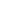 